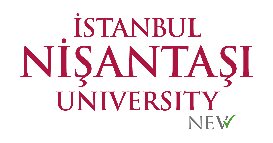 T.C.İSTANBUL NİŞANTAŞI ÜNİVERSİTESİLİSANSÜSTÜ EĞİTİM ENSTİTÜSÜDOKTORA YETERLİK SINAVI JÜRİSİ BELİRLEME FORMUDoctoral Qualifying Exam Jury Determination FormTarih/DateT.C.İSTANBUL NİŞANTAŞI ÜNİVERSİTESİLİSANSÜSTÜ EĞİTİM ENSTİTÜSÜDOKTORA YETERLİK SINAVI JÜRİSİ BELİRLEME FORMUDoctoral Qualifying Exam Jury Determination FormEvrak NoAdı ve Soyadı Name, SurnameÖğrenci No Student ID NumberAnabilim Dalı Department Program DepartmentDanışman SupervisorDönem TermTelefon Numarası ve MailPhone Number and MailPlanlanan Toplantı TarihiScheduled Meeting DateT.C.İSTANBUL NİŞANTAŞI ÜNİVERSİTESİLİSANSÜSTÜ EĞİTİM ENSTİTÜSÜ MÜDÜRLÜĞÜNE            Yukarıda bilgileri verilen Doktora öğrencisinin 7 ders ve seminer çalışmasını başarıyla tamamladığından yeterlik sınavına girmesinin uygunluğuna ve sınavı jürisinin aşağıda belirtilen şekilde oluşturulmasına karar verilmiştir. Jüri üyelerine ekte yer alan görevlendirme yazılarının iletilmesi hususunda gereğini arz ederim. Anabilim Dalı Başkanı EK-1: Jüri Görevlendirme Yazıları T.C.İSTANBUL NİŞANTAŞI ÜNİVERSİTESİLİSANSÜSTÜ EĞİTİM ENSTİTÜSÜ MÜDÜRLÜĞÜNE            Yukarıda bilgileri verilen Doktora öğrencisinin 7 ders ve seminer çalışmasını başarıyla tamamladığından yeterlik sınavına girmesinin uygunluğuna ve sınavı jürisinin aşağıda belirtilen şekilde oluşturulmasına karar verilmiştir. Jüri üyelerine ekte yer alan görevlendirme yazılarının iletilmesi hususunda gereğini arz ederim. Anabilim Dalı Başkanı EK-1: Jüri Görevlendirme Yazıları T.C.İSTANBUL NİŞANTAŞI ÜNİVERSİTESİLİSANSÜSTÜ EĞİTİM ENSTİTÜSÜ MÜDÜRLÜĞÜNE            Yukarıda bilgileri verilen Doktora öğrencisinin 7 ders ve seminer çalışmasını başarıyla tamamladığından yeterlik sınavına girmesinin uygunluğuna ve sınavı jürisinin aşağıda belirtilen şekilde oluşturulmasına karar verilmiştir. Jüri üyelerine ekte yer alan görevlendirme yazılarının iletilmesi hususunda gereğini arz ederim. Anabilim Dalı Başkanı EK-1: Jüri Görevlendirme Yazıları DOKTORA TEZ SAVUNMA JÜRİSİ / DOCTORAL THESIS DEFENSE JURYDOKTORA TEZ SAVUNMA JÜRİSİ / DOCTORAL THESIS DEFENSE JURYDOKTORA TEZ SAVUNMA JÜRİSİ / DOCTORAL THESIS DEFENSE JURYYETERLİK KOMİTESİ / QUALIFICATION COMMITTEEYETERLİK KOMİTESİ / QUALIFICATION COMMITTEEYETERLİK KOMİTESİ / QUALIFICATION COMMITTEEENSTİTÜ YÖNETİM KURULU KARARI / DECISION OF THE INSTITUTE BOARD OF DIRECTORSENSTİTÜ YÖNETİM KURULU KARARI / DECISION OF THE INSTITUTE BOARD OF DIRECTORSENSTİTÜ YÖNETİM KURULU KARARI / DECISION OF THE INSTITUTE BOARD OF DIRECTORSAnabilim Dalı Başkanlığı görüşü esas alınarak, İstanbul Nişantaşı Üniversitesi Lisansüstü Eğitim, Öğretim ve Sınav Yönetmeliği 26. Maddesi gereği Enstitü Yönetim Kurulu Kararı ile doktora tezi jürisinin kabulüne ve belirlenen tarih ve saatte savunmanın yapılmasına karar verilmiştir. Karar Numarası: Karar Tarihi       : Enstitü MüdürüAnabilim Dalı Başkanlığı görüşü esas alınarak, İstanbul Nişantaşı Üniversitesi Lisansüstü Eğitim, Öğretim ve Sınav Yönetmeliği 26. Maddesi gereği Enstitü Yönetim Kurulu Kararı ile doktora tezi jürisinin kabulüne ve belirlenen tarih ve saatte savunmanın yapılmasına karar verilmiştir. Karar Numarası: Karar Tarihi       : Enstitü MüdürüAnabilim Dalı Başkanlığı görüşü esas alınarak, İstanbul Nişantaşı Üniversitesi Lisansüstü Eğitim, Öğretim ve Sınav Yönetmeliği 26. Maddesi gereği Enstitü Yönetim Kurulu Kararı ile doktora tezi jürisinin kabulüne ve belirlenen tarih ve saatte savunmanın yapılmasına karar verilmiştir. Karar Numarası: Karar Tarihi       : Enstitü MüdürüLİSANSÜSTÜ EĞİTİM, ÖĞRETİM VE SINAV YÖNETMELİĞİ İLGİLİ MADDELİSANSÜSTÜ EĞİTİM, ÖĞRETİM VE SINAV YÖNETMELİĞİ İLGİLİ MADDELİSANSÜSTÜ EĞİTİM, ÖĞRETİM VE SINAV YÖNETMELİĞİ İLGİLİ MADDEDoktora yeterlik komitesi ve jürisiMADDE 20 – (1) Yeterlik sınavları, enstitü anabilim/anasanat dalı başkanlığı tarafından önerilen ve enstitü yönetim kurulu tarafından onaylanan beş kişilik doktora yeterlik komitesi tarafından düzenlenir ve yürütülür.(2) Komite, farklı alanlardaki sınavları hazırlamak, uygulamak ve değerlendirmek amacıyla sınav jürileri kurar. Sınav jürisi en az ikisi Üniversite dışından olmak üzere, danışman dâhil beş öğretim üyesinden oluşur.(3) Danışmanın oy hakkı olup olmadığı hususunda ilgili yönetim kurulu karar verir. Danışmanın oy hakkı olmaması durumunda jüri altı öğretim üyesinden oluşur. İkinci tez danışmanı oy hakkı olmaksızın jüride yer alabilir.Resmî Gazete Tarihi: 11.10.2020 Resmî Gazete Sayısı: 31271Doktora yeterlik komitesi ve jürisiMADDE 20 – (1) Yeterlik sınavları, enstitü anabilim/anasanat dalı başkanlığı tarafından önerilen ve enstitü yönetim kurulu tarafından onaylanan beş kişilik doktora yeterlik komitesi tarafından düzenlenir ve yürütülür.(2) Komite, farklı alanlardaki sınavları hazırlamak, uygulamak ve değerlendirmek amacıyla sınav jürileri kurar. Sınav jürisi en az ikisi Üniversite dışından olmak üzere, danışman dâhil beş öğretim üyesinden oluşur.(3) Danışmanın oy hakkı olup olmadığı hususunda ilgili yönetim kurulu karar verir. Danışmanın oy hakkı olmaması durumunda jüri altı öğretim üyesinden oluşur. İkinci tez danışmanı oy hakkı olmaksızın jüride yer alabilir.Resmî Gazete Tarihi: 11.10.2020 Resmî Gazete Sayısı: 31271Doktora yeterlik komitesi ve jürisiMADDE 20 – (1) Yeterlik sınavları, enstitü anabilim/anasanat dalı başkanlığı tarafından önerilen ve enstitü yönetim kurulu tarafından onaylanan beş kişilik doktora yeterlik komitesi tarafından düzenlenir ve yürütülür.(2) Komite, farklı alanlardaki sınavları hazırlamak, uygulamak ve değerlendirmek amacıyla sınav jürileri kurar. Sınav jürisi en az ikisi Üniversite dışından olmak üzere, danışman dâhil beş öğretim üyesinden oluşur.(3) Danışmanın oy hakkı olup olmadığı hususunda ilgili yönetim kurulu karar verir. Danışmanın oy hakkı olmaması durumunda jüri altı öğretim üyesinden oluşur. İkinci tez danışmanı oy hakkı olmaksızın jüride yer alabilir.Resmî Gazete Tarihi: 11.10.2020 Resmî Gazete Sayısı: 31271